HELP PAYING FOR
YOUR CHILDCARE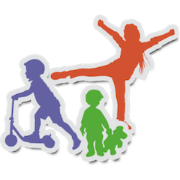 Government help with childcare costs for parents.Whether you have toddlers or teens, you could get support.Please click the link below to see the options available to you: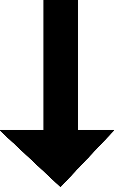 https://www.childcarechoices.gov.uk/